深圳市联合保安服务有限公司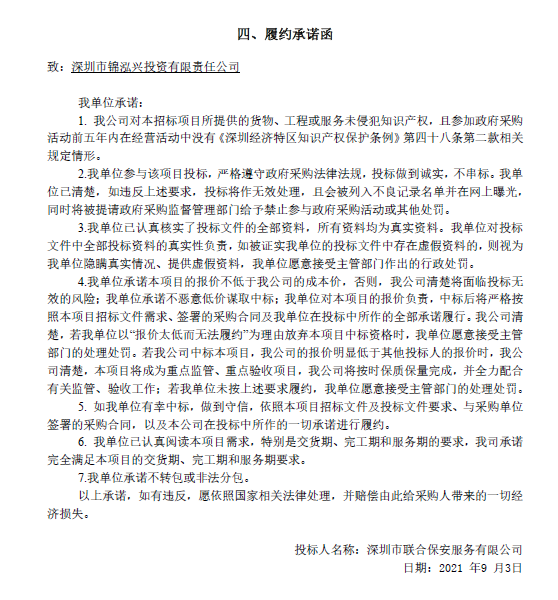 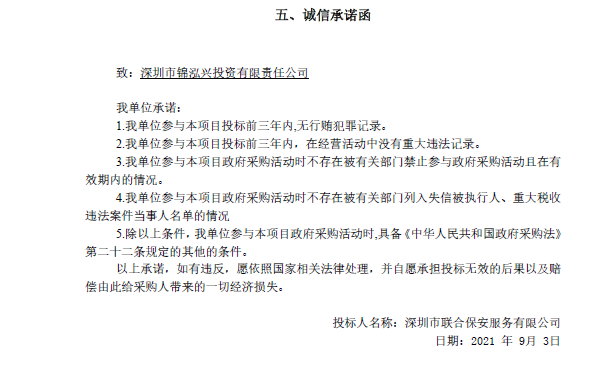 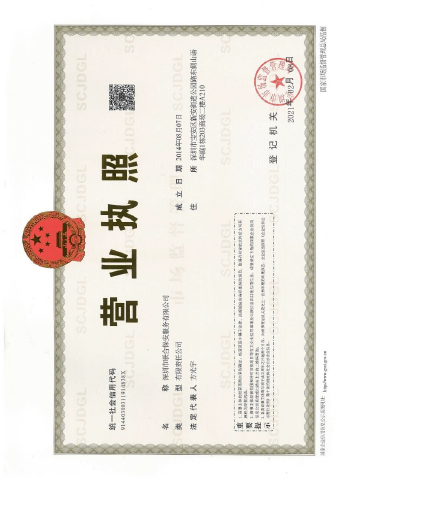 深圳市东誉保安服务有限公司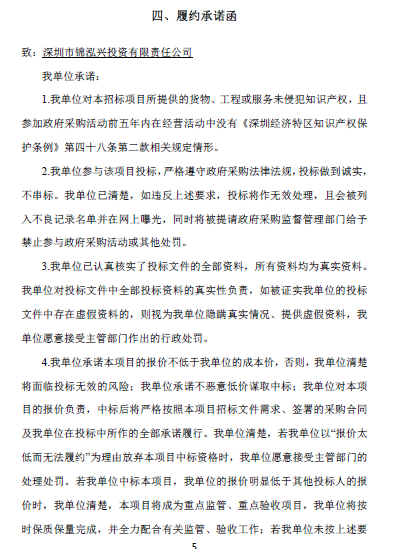 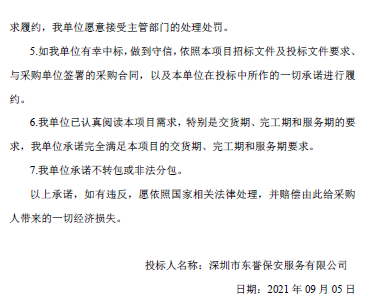 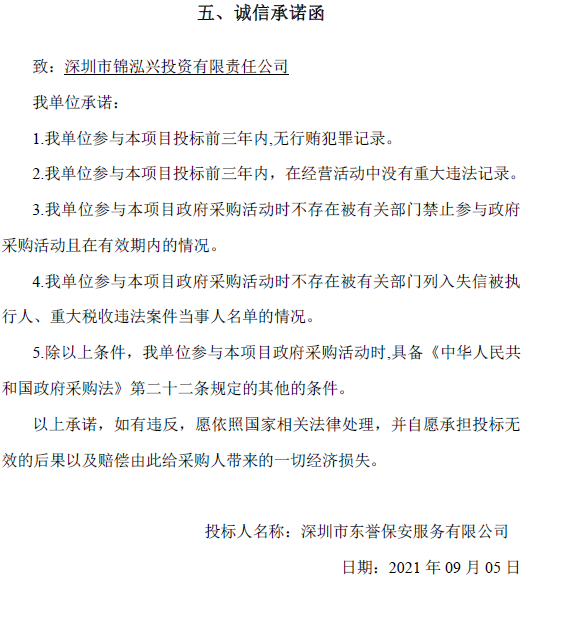 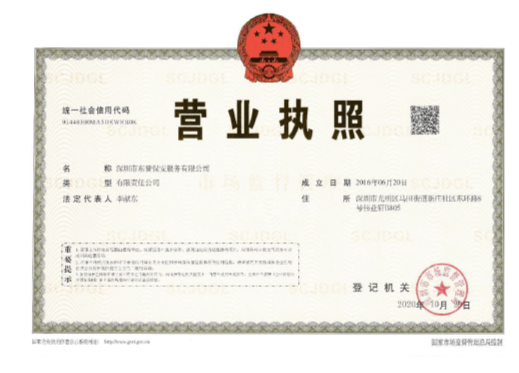 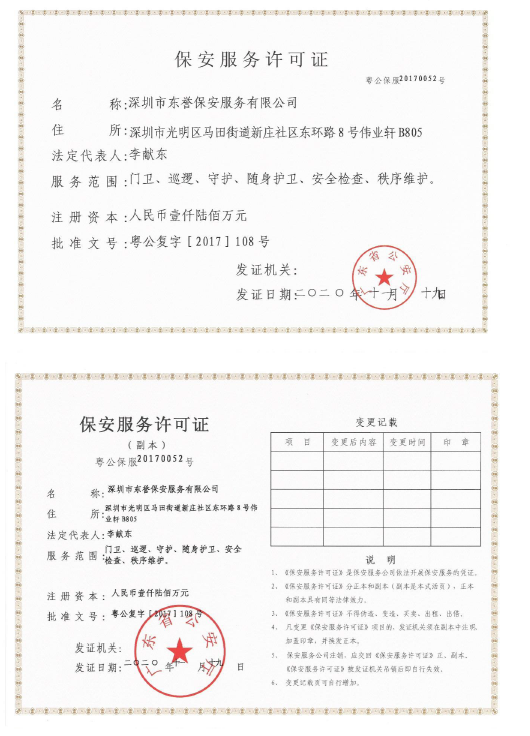 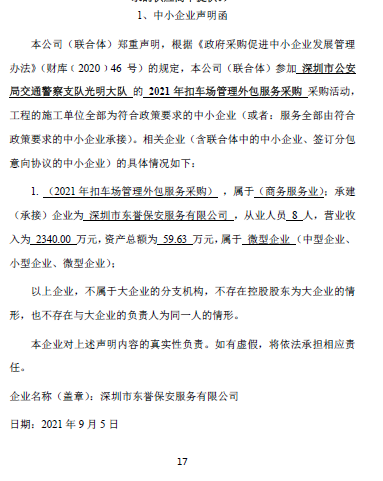 广东恒诚保安服务有限公司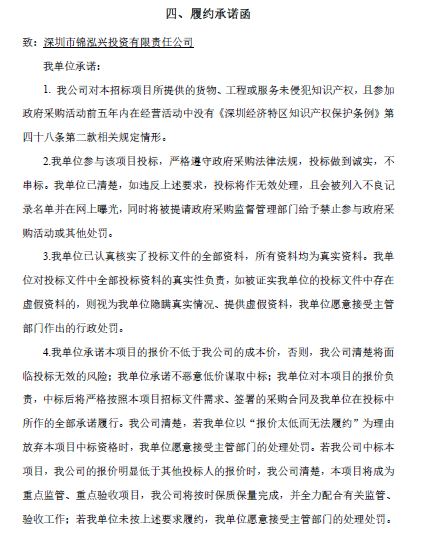 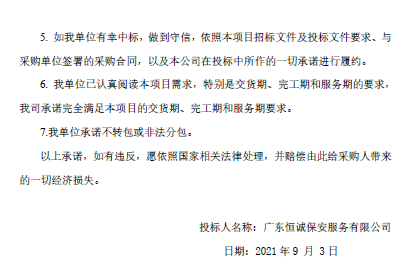 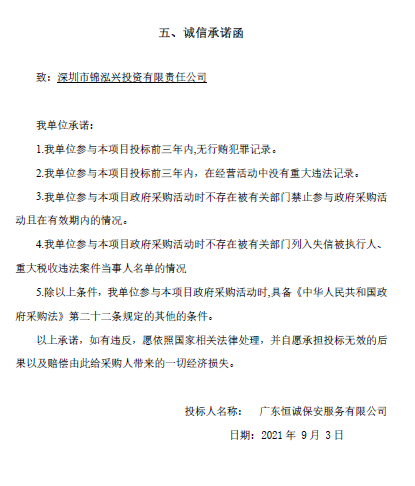 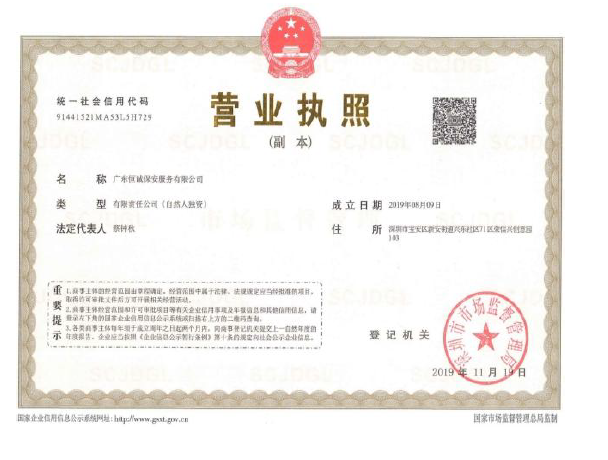 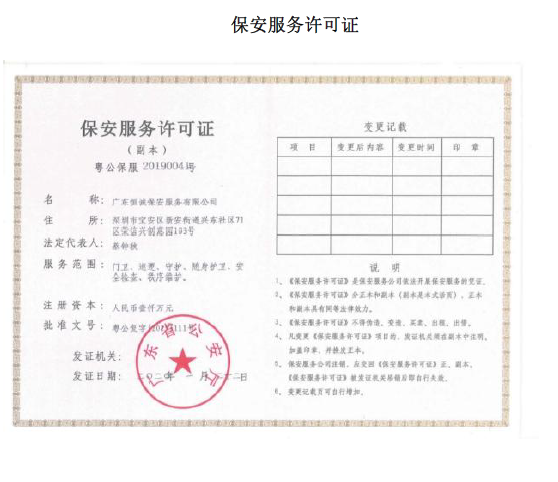 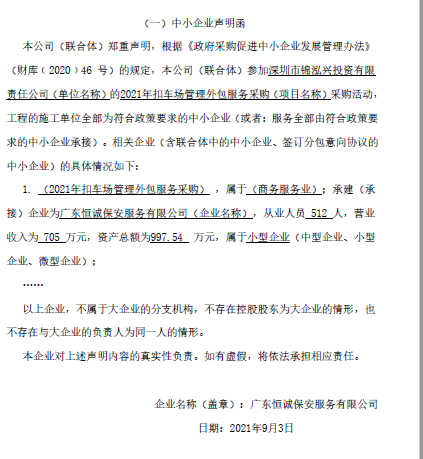 深圳市睿德威保安服务有限公司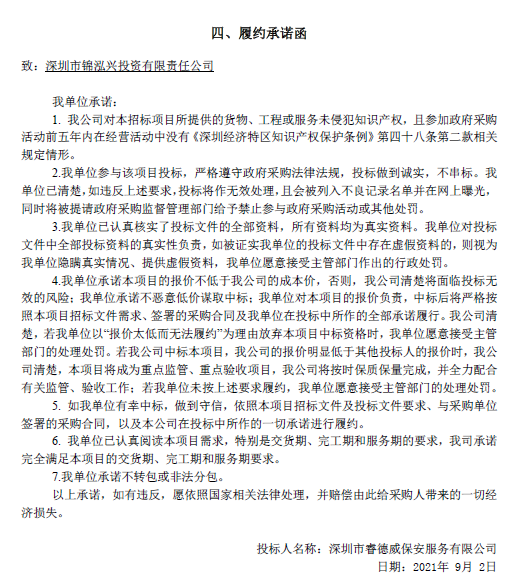 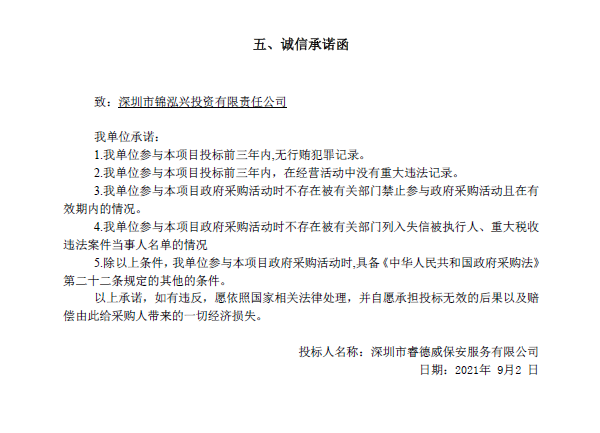 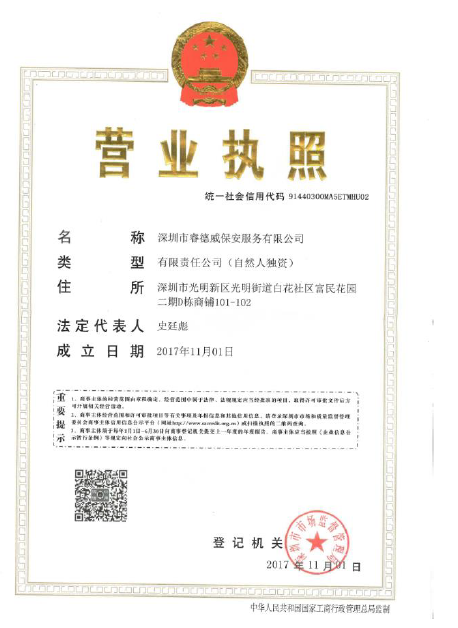 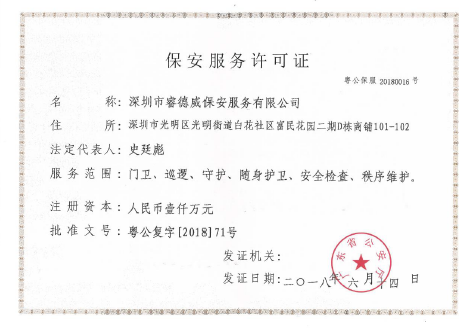 广东泰岳保安服务有限公司深圳分公司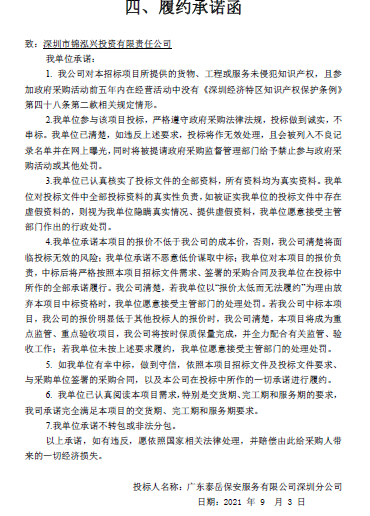 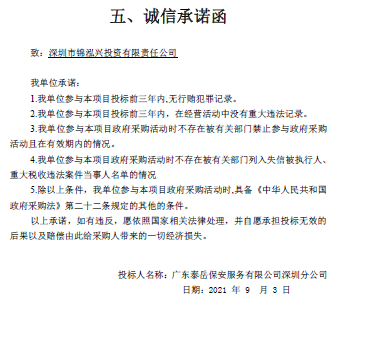 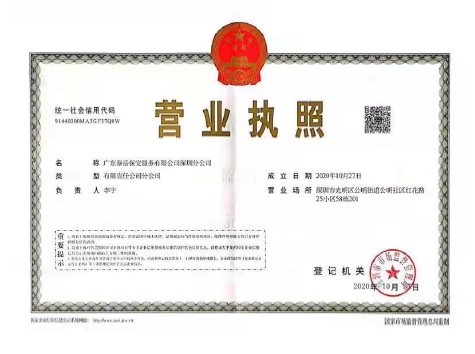 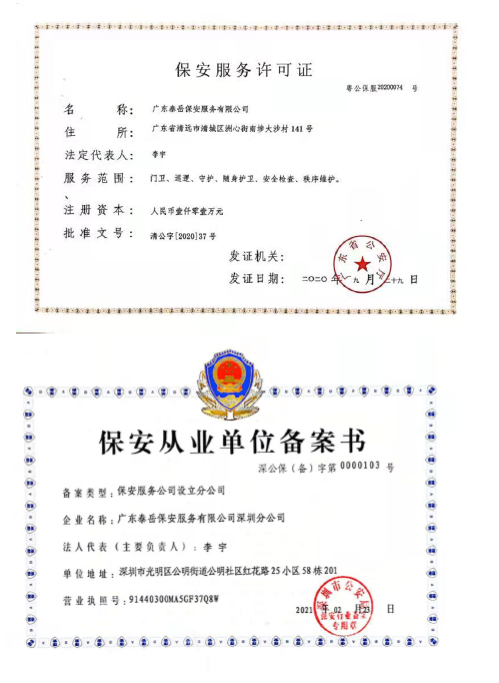 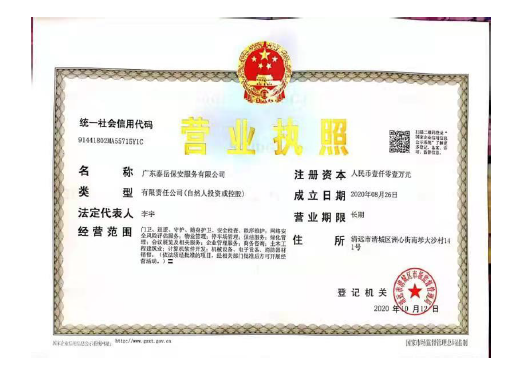 